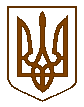 УКРАЇНАБілокриницька   сільська   радаРівненського   району    Рівненської    областіВ И К О Н А В Ч И Й       К О М І Т Е ТРІШЕННЯвід  17 листопада  2016  року                                                                          № 196Про присвоєння поштовоїадреси на житловий будинок	Розглянувши  заяву  гр. Човганського Андрія Олексійовича  про присвоєння  поштової адреси на житловий будинок в с. Глинки, Рівненського району Рівненської області, керуючись п.п. 10 п.б ст. 30 Закону України «Про місцеве самоврядування в Україні», виконавчий комітет Білокриницької сільської радиВ И Р І Ш И В :Присвоїти поштову адресу на житловий будинок гр. Човганському А.О.:               с. Глинки, вул. Б. Хмельницького, 2.  Т.в.о. секретаря ради                                                                          О. Казмірчук